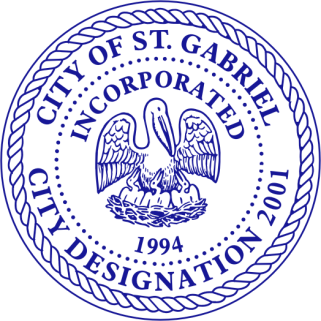                              CITY OF ST. GABRIELCONTRACTOR RIGISTRATION APPLICATIONHOME IMPROVEMENT CONTRACTOR                      RESIDENTIAL	                        COMMERCIALPlease check the type of registration that applies:   	 New	RESIDENTIAL $150.00			COMMERCIAL $200.00		Renewal 	RESIDENTIAL $100.00												COMMERCIAL $150.00Please type or print all information:Date Issued: __________________________________________                                      Date Expired: _____________________________ Business Name: ______________________________________                                       Business Phone: ____________________________License #____________________________________________                                       Business Fax: ______________________________Mailing Address: _____________________________________                                        City/State/Zip: _____________________________Owner Name: _______________________________________	 Email: _____________________________________Contractors are required to present a valid copy of Louisiana Contractor License and current proof of general liability with worker’s comp as required by state law.Applications is hereby made for the City of St. Gabriel Contractor Registration and the undersigned will be responsible for strict conformance to all City of St. Gabriel ordinances and adopted codes and/or applicable laws of the State of Louisiana.Signature: ________________________________                                    Date: ________________________________Registration fees valid for one year from date of issuance__________________________________________________________________________________________FOR OFFICE USE ONLYDATE ISSUED __________________________________                          DATE EXPIRED ____________________________ REGISTRATION FEE ____________________________                           ISSUED BY ________________________________          